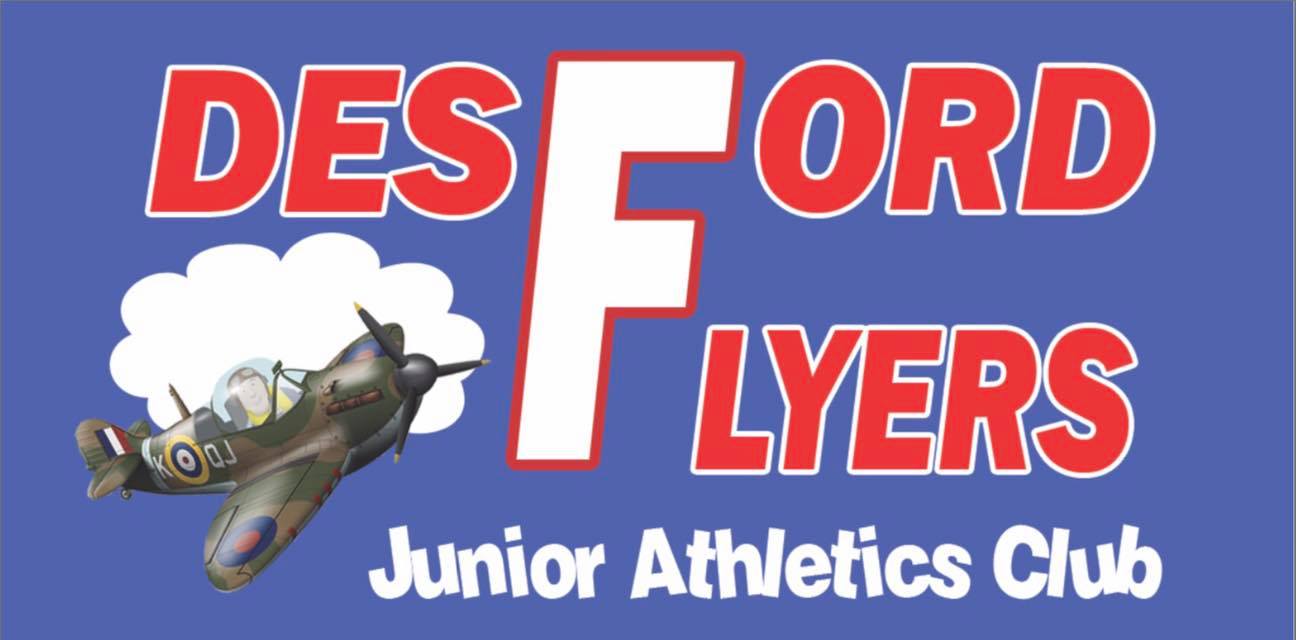 section a: athlete details                                                                                                                                                                                                                                                                                                                                 FIRST NAME                         SURNAME                                                             AGE AT TIME OF JOININGATHLETE 1 __________________     _________________ D.O.B ___/___/____  M / F        __________ATHLETE 2 __________________     _________________ D.O.B ___/___/____  M / F        __________ATHLETE 3 __________________     _________________ D.O.B ___/___/____  M / F        __________Address :  	____________________________________________________________________________		_________________________________________________ Post Code : _________________Medical Conditions/Allergies __________________________________________________________________SECTION B: PARENT/CARER DETAILSFirst Name :      ______________________________     Surname :       ________________________________Contact Phone Number 1 __________________________________________Contact Phone Number 2 __________________________________________Email Address :  _________________________________________________If you would like to join our private Facebook group (Desford Flyers Junior Athletics Club) for parents/guardians, please go to the page and request to join. If your Facebook name is different to your actual name please note this below so we can identify you. __________________________________________________________________________________________section C: Additional SupportPlease detail below any disability your child may have and/or any additional support they may require from our club coachessection E: Photography & Video ConsenT (Those aged 18 or under)Desford Flyers recognises the need to ensure the welfare and safety of all young people in athletics. In accordance with the UK Athletics child protection policy and procedures, we will not permit photographs, video or other images of children/young people to be taken without the consent of the parents/carers and children/young people.Desford Flyers will take all possible steps to ensure these images are used solely for the purposes they are intended. If you become aware that these images are being used inappropriately you should inform the Club immediately.I………………………….... (parent/carer) consent to Desford Flyers Coaches/Helpers photographing or videoing my child’s involvement in athletics for the period shown on this form for the purposes of publicising and promoting the club or sport, or as a coaching aid.section G: CLUB PRIVACY STATEMENT & COMMUNICATION PREFERENCESDesford Flyers take the protection of the data that we hold about you as a member seriously and will do everything possible to ensure that data is collected, stored, processed, maintained, cleansed and retained in accordance with current and future UK data protection legislation.Please read the full privacy notice carefully to see how The Club will treat the personal information that you provide to us. We will take reasonable care to keep your information secure and to prevent any unauthorised access.section I: Athlete/Parent AgreementBy returning this completed form, I confirm that I have read and understood the privacy statement and how data will be used and shared and am willing to abide by the club code of conduct for athletes & and parents.Desford Flyers Junior Athletics CLubBehaviour PolicyContent:
The following procedure covers:IntroductionBehaviour during sessionsBehaviour at eventsDisciplinary actionReporting of incidentsSocial MediaIntroductionDesford Flyers is a friendly and caring club who welcomes athletes of all abilities. Flyers is run by volunteers who help and coach in their own time. Coaches and volunteers who are giving up their free time, will only continue to do so if they feel that the children are paying attention, being respectful to others and following the rules of the session.Equally, Desford Flyers expects the coaches, parents and volunteers to also follow the rules and be polite and respectful.Behaviour during sessionsWhen at training sessions, we expect children to adhere to the following:Please arrive five minutes before your session and come prepared.Whilst we want our athletes to have fun, they are here to train and not mess about.Athletes must respect the code of conduct (see website for copy).Athletes must follow the coaches’ instructions and listen carefully.
Violent behaviour, abusive language and bullying will not be tolerated in our club. The severity of this could result in immediate suspension of the child to training sessions and ultimately, termination of membership. This is for the safety of other athletes and to uphold the reputation of our club.Behaviour at EventsDuring events, the following must be adhered to:Ensure you are ready well in advance for your eventMake sure your kit is presentable and suitable for your event.Stay with your allocated coach and team. Listen to instructions that your coach gives youEnsure that your coach or parent knows where you are at all times. Be respectful towards the coaches, officials and other athletesDo not mess about on the track or touch the equipmentRemember that you are representing Desford Flyers so must behave.Support and encourage all members of your teamDisciplinary actionDesford Flyers have decided to put into place a card procedure for repeat offences of unacceptable behaviour.We only plan to use this if coaches or volunteers feel that they are being repeatedly disobeyed.The following procedure is in place for training sessions:If poor behaviour is witnessed by a coach a verbal warning will be issued.If the poor behaviour continues, the athlete will be asked to sit out of the activity. This is due to the behaviour disrupting the training of other athletes.If the poor behaviour continues again, after the athlete has returned to the session, then a red card will be issued. The head coach will discuss this unacceptable behaviour with the parent or guardian. Red card incidents will be logged in the incident log.If an athlete is repeatedly issued with red cards, the committee will decide if expulsion is necessary. The following procedure is in place for events:If poor behaviour is witnessed by a coach a verbal warning will be issued.If the poor behaviour continues the offending athlete will be sent back to their parent or guardian and will not compete again at that event.All personnel issuing warnings or cards MUST be sure that they are dealing with the incident fairly, and that if more than one athlete is misbehaving, the severity of the warning is explained to all the children involved.Reporting IncidentsAll parents are encouraged to informally report incidents to the coaches.Should a parent feel that a verbal complaint is not sufficient, they must write a formal complaint to the welfare officer.The welfare officer will investigate the complaint, gain statements and discuss the findings with either the committee.  For details of the welfare officers, please see out website.A formal response will be made to the complainant both in writing and in discussion.As a club, we want to try to deal with all matters before they become serious, we want all children and parents to discuss any issues, however small they seem with a coach.Social MediaDesford Flyers has an active Facebook page which is private and only open to parents of current members. We are happy for you to share photos on our Facebook page of your own children and we use this as an easy way of daily communication with parents about events and sessions. Although most parents are happy for their children to be photographed, Desford Flyers reserves the right to remove any images of children whose parents have not consented to this.We are aware that everyone is free to write their own views on social media, but we respectfully ask that inflammatory comments are not posted on our page or any page relating to events that Flyers promote or attend. We take our reputation as an outstanding club very seriously and we will not tolerate abusive or derogatory behaviour by parents. If an issue of any description has occurred or you have a grievance, please contact a coach privately by email to discuss further so we can deal with it in the correct manner. We appreciate your cooperation in this area.I confirm that I have read the behaviour policy fully and both parent and child will adhere to the expectations of Desford Flyers.Signed: ___________________________________________Print: _____________________________________________Date: _____________________________________________  Signature Print Name  Date:  Signature Print Name  Date